             SECRETARIA MUNICIPAL DE EDUCAÇÃO DE QUILOMBO – SC              PROGRAMA NACIONAL DE ALIMENTAÇÃO ESCOLAR – PNAE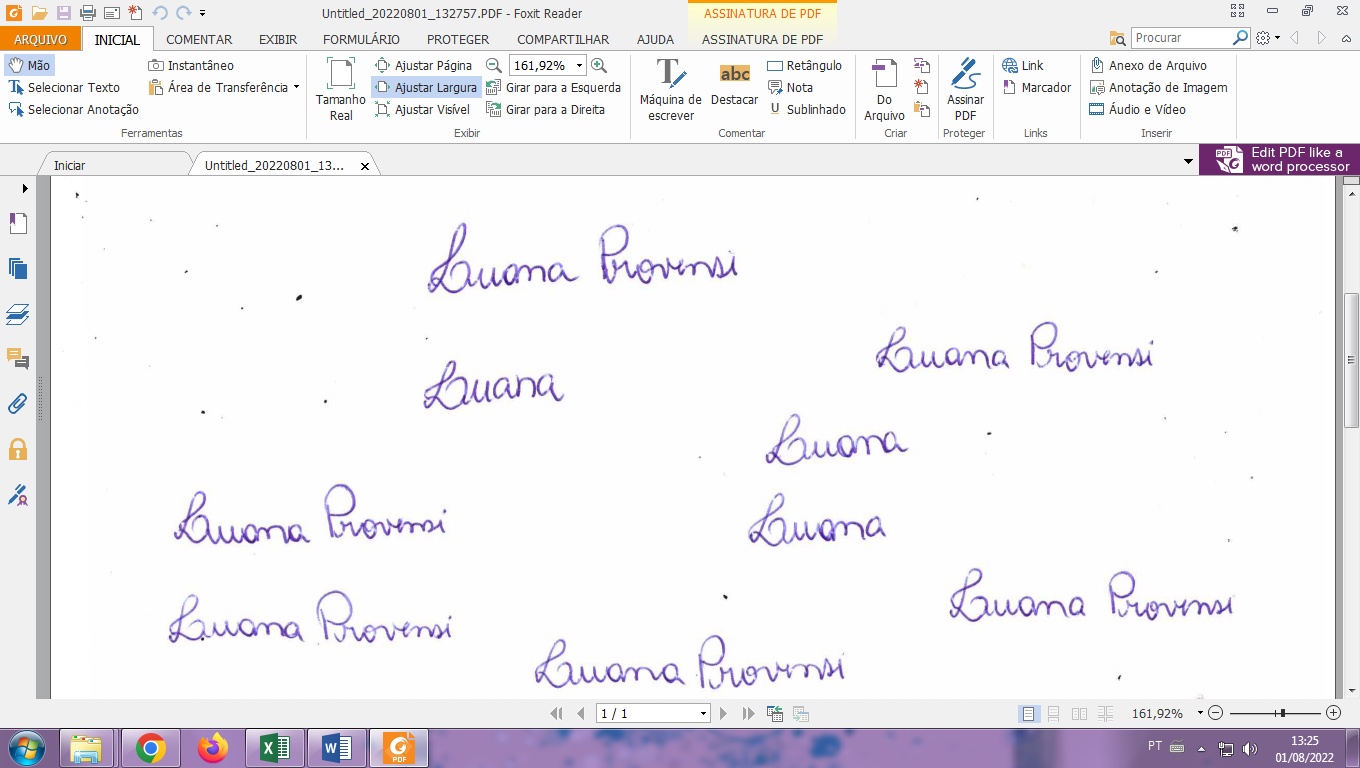   Luana Provensi                                                                            Nutricionista CRN10 5218              SECRETARIA MUNICIPAL DE EDUCAÇÃO DE QUILOMBO – SC              PROGRAMA NACIONAL DE ALIMENTAÇÃO ESCOLAR – PNAE  Luana Provensi                                                                                         Nutricionista CRN10 5218 MODALIDADE DE ENSINO Creche ZONA (urbana) PERÍODO Integral OBSERVAÇÃO: cardápio sujeito a alterações HORÁRIOS:  Lanche da manhã: 8:15h /Almoço:10:30h / Lanche da tarde: 13:30h / Jantar: 16:00h / Ceia:18:00hMODALIDADE DE ENSINO Creche ZONA (urbana) PERÍODO Integral OBSERVAÇÃO: cardápio sujeito a alterações HORÁRIOS:  Lanche da manhã: 8:15h /Almoço:10:30h / Lanche da tarde: 13:30h / Jantar: 16:00h / Ceia:18:00hMODALIDADE DE ENSINO Creche ZONA (urbana) PERÍODO Integral OBSERVAÇÃO: cardápio sujeito a alterações HORÁRIOS:  Lanche da manhã: 8:15h /Almoço:10:30h / Lanche da tarde: 13:30h / Jantar: 16:00h / Ceia:18:00hMODALIDADE DE ENSINO Creche ZONA (urbana) PERÍODO Integral OBSERVAÇÃO: cardápio sujeito a alterações HORÁRIOS:  Lanche da manhã: 8:15h /Almoço:10:30h / Lanche da tarde: 13:30h / Jantar: 16:00h / Ceia:18:00hMODALIDADE DE ENSINO Creche ZONA (urbana) PERÍODO Integral OBSERVAÇÃO: cardápio sujeito a alterações HORÁRIOS:  Lanche da manhã: 8:15h /Almoço:10:30h / Lanche da tarde: 13:30h / Jantar: 16:00h / Ceia:18:00hMODALIDADE DE ENSINO Creche ZONA (urbana) PERÍODO Integral OBSERVAÇÃO: cardápio sujeito a alterações HORÁRIOS:  Lanche da manhã: 8:15h /Almoço:10:30h / Lanche da tarde: 13:30h / Jantar: 16:00h / Ceia:18:00hNecessidades Alimentares Especiais: Esse cardápio possui alimentos alérgicos como ovo, tomate, leite e glúten. Serão levados em consideração os alunos com restrições alimentaresFAIXA ETÁRIA (1 a 4 anos)Necessidades Alimentares Especiais: Esse cardápio possui alimentos alérgicos como ovo, tomate, leite e glúten. Serão levados em consideração os alunos com restrições alimentaresFAIXA ETÁRIA (1 a 4 anos)Necessidades Alimentares Especiais: Esse cardápio possui alimentos alérgicos como ovo, tomate, leite e glúten. Serão levados em consideração os alunos com restrições alimentaresFAIXA ETÁRIA (1 a 4 anos)Necessidades Alimentares Especiais: Esse cardápio possui alimentos alérgicos como ovo, tomate, leite e glúten. Serão levados em consideração os alunos com restrições alimentaresFAIXA ETÁRIA (1 a 4 anos)Necessidades Alimentares Especiais: Esse cardápio possui alimentos alérgicos como ovo, tomate, leite e glúten. Serão levados em consideração os alunos com restrições alimentaresFAIXA ETÁRIA (1 a 4 anos)Necessidades Alimentares Especiais: Esse cardápio possui alimentos alérgicos como ovo, tomate, leite e glúten. Serão levados em consideração os alunos com restrições alimentaresFAIXA ETÁRIA (1 a 4 anos)SETEMBRO 2022SETEMBRO 2022SETEMBRO 2022SETEMBRO 2022SETEMBRO 2022SETEMBRO 2022Lanche da manhã 08h15min2ª FEIRA3ª FEIRA4ª FEIRA5ª FEIRA6ª FEIRALanche da manhã 08h15minPão fatiado integral/ Geleia de fruta s/açúcar Leite morno com cacau  Fruta Pão fatiado integral/ Geleia de fruta s/açúcar Leite morno com cacau  Fruta Pão fatiado integral/ Geleia de fruta s/açúcar Leite morno com cacau  Fruta Pão fatiado integral/ Geleia de fruta s/açúcar Leite morno com cacau  Fruta Pão fatiado integral/ Geleia de fruta s/açúcar Leite morno com cacau  Fruta Almoço 10h015minAlmoço 10h015minPolenta com molho de carne moída/arroz e salada Arroz e feijão e batatinha em molho e saladaMacarrão com molho de frango e salada Arroz e Lentilha com carne de gado em molho e salada Risoto de frango e salada Lanche da tarde 13h30minLanche da tarde 13h30minFrutas (banana, maçã, mamão) Bolo de banana (bananas bem maduras)Frutas (banana, maçã, mamão, manga) Esfirra com suco de uva Frutas (banana, maçã, mamão) Janta16h00minJanta16h00minSopa de lentilha c/massinha Sopa de Feijão com arroz Bolo salgado de carne moídaPolenta com molho de carne moída Macarrão com molho de carne moídaCeia18h00minCeia18h00minFrutas (banana, maçã)Frutas (banana, maçã)Frutas (banana, maçã)Frutas (banana, maçã)Frutas (banana, maçã)MODALIDADE DE ENSINO Creche ZONA (urbana) PERÍODO Integral OBSERVAÇÃO: cardápio sujeito a alteraçõesHORÁRIOS:  Lanche da manhã: 8:15h /Almoço:10:30h / Lanche da tarde: 13:30h / jantar: 16:00h /Ceia:18:00hMODALIDADE DE ENSINO Creche ZONA (urbana) PERÍODO Integral OBSERVAÇÃO: cardápio sujeito a alteraçõesHORÁRIOS:  Lanche da manhã: 8:15h /Almoço:10:30h / Lanche da tarde: 13:30h / jantar: 16:00h /Ceia:18:00hMODALIDADE DE ENSINO Creche ZONA (urbana) PERÍODO Integral OBSERVAÇÃO: cardápio sujeito a alteraçõesHORÁRIOS:  Lanche da manhã: 8:15h /Almoço:10:30h / Lanche da tarde: 13:30h / jantar: 16:00h /Ceia:18:00hMODALIDADE DE ENSINO Creche ZONA (urbana) PERÍODO Integral OBSERVAÇÃO: cardápio sujeito a alteraçõesHORÁRIOS:  Lanche da manhã: 8:15h /Almoço:10:30h / Lanche da tarde: 13:30h / jantar: 16:00h /Ceia:18:00hMODALIDADE DE ENSINO Creche ZONA (urbana) PERÍODO Integral OBSERVAÇÃO: cardápio sujeito a alteraçõesHORÁRIOS:  Lanche da manhã: 8:15h /Almoço:10:30h / Lanche da tarde: 13:30h / jantar: 16:00h /Ceia:18:00hMODALIDADE DE ENSINO Creche ZONA (urbana) PERÍODO Integral OBSERVAÇÃO: cardápio sujeito a alteraçõesHORÁRIOS:  Lanche da manhã: 8:15h /Almoço:10:30h / Lanche da tarde: 13:30h / jantar: 16:00h /Ceia:18:00hNecessidades Alimentares Especiais: Esse cardápio possui alimentos alérgicos como ovo, tomate, leite e glúten. Serão levados em consideração os alunos com restrições alimentaresFAIXA ETÁRIA (04 a 11meses)Necessidades Alimentares Especiais: Esse cardápio possui alimentos alérgicos como ovo, tomate, leite e glúten. Serão levados em consideração os alunos com restrições alimentaresFAIXA ETÁRIA (04 a 11meses)Necessidades Alimentares Especiais: Esse cardápio possui alimentos alérgicos como ovo, tomate, leite e glúten. Serão levados em consideração os alunos com restrições alimentaresFAIXA ETÁRIA (04 a 11meses)Necessidades Alimentares Especiais: Esse cardápio possui alimentos alérgicos como ovo, tomate, leite e glúten. Serão levados em consideração os alunos com restrições alimentaresFAIXA ETÁRIA (04 a 11meses)Necessidades Alimentares Especiais: Esse cardápio possui alimentos alérgicos como ovo, tomate, leite e glúten. Serão levados em consideração os alunos com restrições alimentaresFAIXA ETÁRIA (04 a 11meses)Necessidades Alimentares Especiais: Esse cardápio possui alimentos alérgicos como ovo, tomate, leite e glúten. Serão levados em consideração os alunos com restrições alimentaresFAIXA ETÁRIA (04 a 11meses)SETEMBRO 2022SETEMBRO 2022SETEMBRO 2022SETEMBRO 2022SETEMBRO 2022SETEMBRO 2022Lanche da manhã 08h15min2ª FEIRA3ª FEIRA4ª FEIRA5ª FEIRA6ª FEIRALanche da manhã 08h15minAté 6 meses: Frutas amassadas8 a 11 meses: Frutas (banana, maçã, mamão, manga) Até 6 meses: Frutas amassadas8 a 11 meses: Frutas (banana, maçã, mamão, manga) Até 6 meses: Frutas amassadas8 a 11 meses: Frutas (banana, maçã, mamão, manga) Até 6 meses: Frutas amassadas8 a 11 meses: Frutas (banana, maçã, mamão, manga) Até 6 meses: Frutas amassadas8 a 11 meses: Frutas (banana, maçã, mamão, manga) Almoço 10h015minAlmoço 10h015minPolenta (molinha) com molho de carne moída/arroz (bem cozido molhado) e salada cozidaArroz (bem cozido molhado) / feijão (bem cozido amassado) batatinha em molho(amassado) e saladaMacarrão com molho de frango (bem cozido molhado) e salada cozidaArroz (bem cozido molhado) / Lentilha(cremosa)/Carne gado em molho (bem picado e bem cozida molinha) e salada cozidaRisoto de frango (bem cozido) e salada Lanche da tarde 13h30minLanche da tarde 13h30minAté 6 meses: Frutas amassadas8 a 11 meses: Frutas (banana, maçã, mamão) Até 6 meses: Frutas amassadas e bolo de banana (bananas bem maduras)8 a 11 meses: Bolo de banana (bananas bem maduras)Até 6 meses: Frutas amassadas8 a 11 meses:  Frutas (banana, maçã, mamão) Até 6 meses: Frutas amassadas8 a 11 meses: Esfirra molhada e suco de uva s/ açúcarAté 6 meses: Frutas amassadas8 a 11 meses: Frutas (banana, maçã, mamão) Janta16h00minJanta16h00minSopa de lentilha c/massinha (amassado)Sopa de Feijão com arroz (amassado)Bolo salgado de carne moída (molhado)Polenta com molho de carne moída (bem cozida molinha) Macarrão com molho de carne moída (bem cozido)Ceia18h00minCeia18h00minFrutas (banana, maçã amassadas e raspadas)Frutas (banana, maçã amassadas e raspadas)Frutas (banana, maçã amassadas e raspadas)Frutas (banana, maçã amassadas e raspadas)Frutas (banana, maçã amassadas e raspadas)